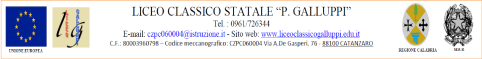  AUTORIZZAZIONE VIAGGIO D'ISTRUZIONE-Area grecanicaGenitore/i dell’alunno/a __________________________________________________________        classe     _____il/la proprio/a      figlio/a     a partecipare ▢ al viaggio d’istruzione con destinazione ____________________________________________________ ▢ al viaggio per evento/convegno___________________________________________________________▢ alla visita guidata a  ____________________________________________________________________▢ altro  secondo il programma di massima pubblicato sul sito della scuola.  Il pagamento (2)  dovrà essere effettuato tramite sistema PagoPA:▢ acconto versato di euro _____________________   ▢  saldo di euro _________La presente dichiarazione vale come impegno formale di adesione, pertanto qualora non sia possibile l’effettiva partecipazione dell’alunno/a, si è tenuti comunque al versamento della somma.Inoltre noi genitoridichiariamo di essere consapevoli che il proprio figlio/a alloggerà in  strutture B&B nelle quali non sarà possibile attendere alla vigilanza notturna da parte del personale docente che, in qualche caso, si troverà in altra struttura ricettiva per gli alunni con cittadinanza extra UE, noi genitori provvederemo agli adempimenti necessari presso la Questura competente per territoriofatto salvo l’art. 2048 del codice civile e fermo restando il dovere dei docenti accompagnatori alla vigilanza degli studenti (fatta eccezione per il punto sopra) esoneriamo i docenti accompagnatori, Il Dirigente Scolastico, l’Amministrazione da ogni responsabilità per gli infortuni o i danni che gli studenti dovessero subire o produrre per inosservanza di ordini o prescrizioni degli insegnanti accompagnatori, anche se eventualmente alloggiati non nella medesima strutturadichiariamo di essere consapevoli che, in caso di mancata partecipazione del proprio figlio/a dovuta a gravi e comprovati motivi debitamente documentati, parte della somma potrà essere rimborsata secondo le indicazioni dell’Agenzia che si è aggiudicata la garadichiariamo di essere consapevoli che,  qualora la rinuncia al viaggio avvenga dopo il versamento dell’acconto o del saldo e questo comporti una maggiorazione della quota degli altri alunni partecipanti, non sarà restituitadichiariamo di essere consapevoli che non potrà essere restituito il costo di eventuali biglietti prenotati per il viaggio o mostre et similiaSi acconsente al trattamento dei datiCatanzaro, __________________________________               Firma di entrambi i genitori o tutori (anche nel caso di alunni maggiorenni) _____________________________________________________ _____________________________________________________Nel caso in cui l’autorizzazione sia sottoscritta da uno solo dei genitori occorre sottoscrivere quanto segue: Ai sensi e per gli effetti del D.P.R.445/2000 consapevole delle sanzioni penali richiamate dall’art. 76 del citato D.P.R. in caso di dichiarazioni mendaci, dichiaro sotto la mia personale responsabilità di esprimere anche la volontà dell’altro genitore che esercita la responsabilità genitoriale sull’alunno/a, il quale conosce e condivide le scelte esplicitate attraverso la presente delega                                                                                                      FIRMACatanzaro, _________________________              ____________________________________                  Si ricorda che viaggi ed uscite costituiscono attività didattica a cui la partecipazione è obbligatoria; l’autorizzazione pertanto può essere negata per gravi e comprovati motivi.Il costo finale potrà subire modifiche in base al numero effettivo di partecipanti.  Il sottoscritto  _______________________________________________  in qualità di padre ▢              tutore▢La sottoscritta ______________________________________________    in qualità di madre ▢            tutrice▢Autorizzano (1)Non autorizzanoNome _______________________________________   tel. _____________ / cell ____________Nome _______________________________________   tel. _____________ / cell ____________Nome _______________________________________   tel. _____________ / cell ____________Nome _______________________________________   tel. _____________ / cell ____________Nome _______________________________________ tel. ____________ / cell _________________Nome _______________________________________ tel. ____________ / cell _________________Nome _______________________________________ tel. ____________ / cell _________________Nome _______________________________________ tel. ____________ / cell _________________Eventuali trattamenti medici abitualmente seguiti da mio figlio  (nome e dose dei farmaci):Eventuali trattamenti medici abitualmente seguiti da mio figlio  (nome e dose dei farmaci):Eventuali allergie e/o intolleranze ad alimenti o farmaci:Altre eventuali precauzioni di ordine sanitario: